		        		      MEMO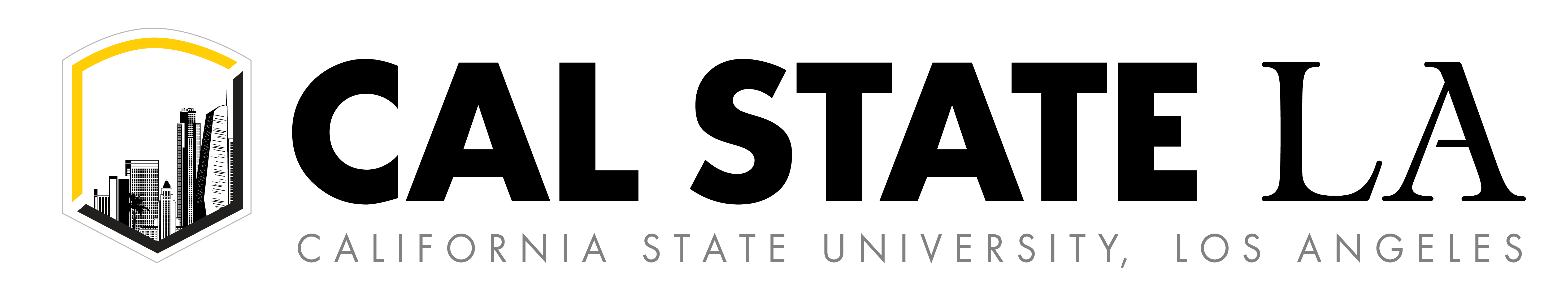 DATE:    TO: FROM:         COPIES:         SUBJECT: